Проверочный лист (список контрольных вопросов), применяемый при проведении регионального государственного контроля за соблюдением законодательства об архивном деле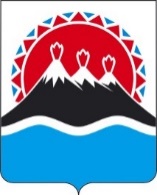 Агентство записи актов гражданского состояния и архивного дела Камчатского края  пр. Циолковского, д. 52, г. Петропавловск-Камчатский, 683009 тел. 8 (415-2) 26-26-21 УТВЕРЖДЕНприказом Агентства записи актов гражданского состояния и архивного дела Камчатского краяот 24.02.2022 № 15Агентство записи актов гражданского состояния и архивного дела Камчатского края  пр. Циолковского, д. 52, г. Петропавловск-Камчатский, 683009 тел. 8 (415-2) 26-26-21 № п/пКонтрольные вопросы, отражающие содержание обязательных требованийРеквизиты НПА с указанием их структурных единиц, которыми установлены обязательные требованияОтветы на вопросыОтветы на вопросыОтветы на вопросыПримечание№ п/пКонтрольные вопросы, отражающие содержание обязательных требованийРеквизиты НПА с указанием их структурных единиц, которыми установлены обязательные требованияДаНетНеприменимоПримечаниеИмеются ли в наличии организационно-распорядительные документы, в которых закреплены полномочия архива по хранению, комплектованию, учету и использованию документов Архивного фонда Российской Федерации и иных архивных документов (далее – архивные документы) (устав, положение об архиве, положение о структурном подразделении, которое осуществляет хранение, учет, комплектование и использование архивных документов)?Статьи 3, 13, 17 Федерального закона от 22.10.2004 № 125-ФЗ «Об архивном деле в Российской Федерации» (далее – Закон);Пункты 1.3, 1.4, 1.5 Правил организации хранения, комплектования, учета и использования документов архивного фонда Российской Федерации и других архивных документов в органах государственной власти, органах местного самоуправления и организациях, утвержденных приказом Министерства культуры Российской Федерации от 31.03.2015 № 526 (далее – Правила № 526);пункт 17 статьи 14, пункт 16 статьи 15, пункт 22 статьи 16 Федерального закона от 06.10.2003 № 131-ФЗ «Об общих принципах организации местного самоуправления в Российской Федерации»Имеются ли в наличии организационно-распорядительные документы о назначении ответственного за обеспечение сохранности архивных документов организации, в том числе включенных в состав Архивного фонда Российской Федерации (приказ, должностная инструкция/регламент и пр.)?Пункты 2.45, 4.33, 5.19, 7.2 Правил № 526Имеются ли в наличии согласованные с экспертно-проверочной комиссией уполномоченного органа исполнительной власти субъекта Российской Федерации в области архивного дела (далее - ЭПК) и утвержденные руководителем организации номенклатуры дел, закрепляющие порядок формирования и учета дел в делопроизводстве?Пункты 4.14 – 4.18 Правил № 526Имеются ли в наличии правовые акты о создании и составе экспертной комиссии, положения об экспертной комиссии и протоколы ее заседаний?Пункты 4.7 – 4.11 Правил 
№ 526Здания (помещения) под архив, соответствуют нормативному режиму хранения архивных документов?Статья 15 Закона; пункты 2.14 – 2.20 Правил № 526;Раздел 3 Правил организации хранения, комплектования, учета и использования документов Архивного фонда Российской Федерации и других архивных документов в государственных и муниципальных архивах, музеях и библиотеках, научных организациях, утвержденных приказом Росархива от 02.03.2020 
№ 24 (далее – Правила 
№ 24)Соблюдаются ли нормативные режимы хранения архивных документов?Пункты 2.14, 2.15, 2.22 – 2.2.29 Правил № 526;Раздел 5 Правил № 24Соответствует ли организация хранения и размещения архивных документов, специальные средства хранения и перемещения архивных документов (стеллажи, шкафы, сейфы, коробки, папки и др.) параметрам, установленным для документов разных категорий, на разных носителях?Пункты 2.21, 2.35, 2.36 Правил № 526;Пункты 4.1, 4.2 и раздел 8 Правил № 24Соблюдается ли порядок проведения и периодичность проверок наличия и состояния документов в архиве?Пункты 2.39 – 2.43 Правил № 526;Пункты 10.1 –10.6, 11.4 – 11.9 Правил № 24Соблюдаются ли порядок и сроки выдачи архивных документов, в том числе электронных документов?Пункты 2.45 – 2.48 Правил № 526;Пункты 14.1 –14.3, 14.6 – 14.11 Правил № 24Соблюдается ли порядок учета документов Архивного фонда Российской Федерации и других архивных документов?Статья 19 Закона;Пункты 3.1, 3.2, 3.5, 3.6, 3.11 – 3.15 Правил № 526;Пункты 2.1 –2.6 Правил 
№ 24Имеются ли в наличии паспорт архива и пояснительная записка к нему?Пункт 3.12 Правил № 526;Пункт 23.2 Правил № 24 Пункт 2.4.1 Регламента государственного учета документов Архивного фонда Российской Федерации, утвержденного приказом Росархива от 11.03.1997 № 11 Имеется ли в наличии книга(и) учета поступления и выбытия документов?Пункты 3.6, 3.7 Правил № 526;Пункты 23.2, 32.1 Правил № 24Имеются ли в наличии листы фондов?Пункты 3.6, 3.9 Правил 
№ 526;Пункты 23.2, 26,2 Правил № 24Имеются ли в наличии и соответствуют ли оформление и комплектность описей дел на архивные документы?Пункты 3.6, 4.11, 4.12, 4.31, 4.32, 4.34, 5.5 Правил № 526;Пункты 21.3, 23.2, 23.2, 26.2, 28.2, 30.1, 30.2, 32.1, 36.6, 37.6, раздел 41 Правил № 24Имеются ли в наличии дела фонда (включает документы, отражающие историю фонда и фондообразователя, а также учетные документы, характеризующие изменение фонда: акты об утрате документов, о выделении к уничтожению архивных документов, не подлежащих хранению, и т.д.)?Пункт 3.15 Правил № 526;Пункт 23.2 Правил № 24Имеются ли в наличии, и соответствуют ли требованиям оформление и физическое состояние архивных документов и документов Архивного фонда Российской Федерации, в том числе электронных документов (единиц хранения)?Пункты 2.9 – 2.11, 3.1, 3.3, 3.4, 4.19 – 4.30, 4.34 Правил № 526;Пункты 22.1, 22.2, 22.6, 22.7 Правил № 24Соблюдается ли порядок учета библиотечного (справочно-информационного) фонда?Раздел 34 Правил № 24Имеется ли список организаций – источников комплектования архива, список физических лиц (собственников или владельцев архивных документов) – источников комплектования архива согласованные с ЭПК?Статья 20 Закона;Раздел 35 Правил № 24Имеются ли наблюдательные дела организаций - источников комплектования архива, содержащих комплекс документов, характеризующих правовой статус и деятельность организации, работу ее архива и организацию документооборота (паспорт архива организации, положение об архиве и экспертной комиссии, правовые акты о создании архива и составе экспертной комиссии, о назначении ответственного за архив, инструкция по делопроизводству, номенклатура дел)?Пункт 35.9 Правил № 24Имеются ли планы-графики приема документов на постоянное хранение, утверждения и согласования описей дел постоянного и временного (свыше 10 лет) хранения, согласования номенклатур дел, положений об архивах и экспертных комиссиях организаций, инструкций по делопроизводству организаций – источников комплектования архива? Статьи 22 и 23 Закона;Пункт 37.2 Правил № 24Предоставляются ли пользователю архивными документами архивные справки или копии архивных документов, связанные с социальной защитой граждан, предусматривающей их пенсионное обеспечение, а также получение льгот и компенсаций в соответствии с законодательством Российской Федерации, оформленные в установленном порядке?Часть 3 статьи 26 Закона;Пункты 5.9 – 5.16 Правил
№ 526:Раздел 46 Правил № 24Ведется ли учет использования архивных документов, в том числе выдачи архивных справок, выписок, копий документов? (наличие книги (базы данных) регистрации поступающих запросов)Пункт 5.8 Правил № 526;Пункт 46.2, 46.3 Правил 
№ 24Соблюдается ли порядок и сроки исполнения запросов пользователей? Пункты 5.9 - 5.10 Правил 
№ 526;Пункт 46.6 Правил № 24Ведется ли учет использования архивных документов в читальных залах архивов?Раздел 48 Правил № 24